90The Town of Oxford is committed to reducing trash amounts entering the solid waste stream by increasing recycling efforts. Please help by following these guidelines:Glass bottles and jars are in normal household wasteCarpet, carpet backing, swimming pool liners/covers is put into demo.Plastic vacuum/carpet cleaners go into the regular trash. If partially metal, see the attendant.Computers/monitors/peripherals cannot be removed for any reason. Per DEP, computers must go to the Recycling/Dismantling Center to be disposed of legally.Clear Trash bags are mandatory. The Transfer Station and Recycling Center will be closed on holidays. To see an updated schedule please visit www.oxfordmaine.org.Per the Solid Waste Ordinance adopted by the townspeople of Oxford, no material is to be removed from the Transfer Station.Updated On: 9.11.2023TRANSFER STATION FEES:Mattress/Box Spring $5.00 eachToilets/Sinks	          $5.00 eachFurniture 	          $5.00 each   (Couch, Loveseat, Stuffed Chairs)Couch & hide a bed  $10.00 eachTires:  < 20”                      $3.00 eachTractor- Skidder- Lg Trucks                                    $400.00/tonAll others tires       $150.00/tonDemolition/Shingles  $200.00/tonCarpet/Vinyl Siding   $200.00/tonAnything with Freon  $10.00 eachCommercial Haulers  $130.00/tonNon-Recyclable trash $150.00/tonPropane Tanks < 35lbs $5.00 eachTV/Computer/Printers/Monitors   $5.00 eachAppliances (ALL DOORS MUST BE     REMOVED)Trees larger than 25”	   $5.00/ton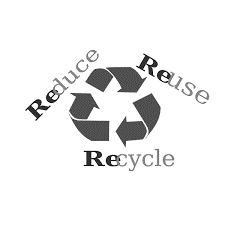 Cash, Checks & Credit Cards Accepted with 2.5% feeTOWN OF OXFORDTRANSFER STATION89 Smith Road, Oxford MERECYCLING STATION69 Smith Rd, Oxford, ME207-539-4376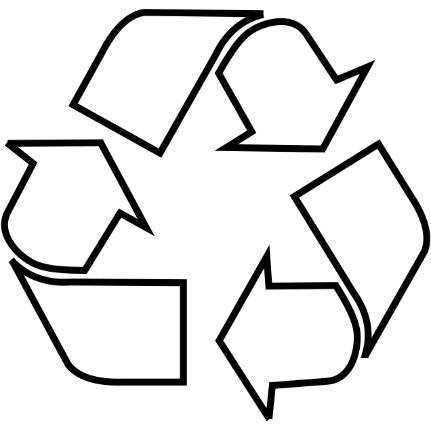 100% Mandatory Recycling since 1990!New TRANSFER STATION/BEACH Cards  Being given out at the Town OfficeRecycling Building    Recycling List:       (Accepted materials are subject to change)#2 Natural PlasticClear, Clean, No CapsMilk, Juice Bottles, Windshield Washer, Water, etc.#2 Colored PlasticClean, No CapsMilk (White), Laundry Detergent, Windshield Washer, Bleach, etc.Mixed Paper Dry, No WaxCardboard (any), Junk mail, egg cartons, colored paper, gift wrap, food boxes, hard-covered books, etcNewsprint Clean & DryNewspapers, magazines, paperback books, etc.Tin & Steel Cans Clean, Labels okAluminum cans, Pet food cans, etc.Non-Recyclable MaterialsMotor OilsGasPesticidesPool ChemicalsDemo DebrisCreosoteDirty Wood with attached siding/roofing/metal, etc.Doors/Windows & Casings*Flooring/MoldingMixed loadsOther Construction DebrisPlywood/ChipboardPressure Treated WoodRoofingRubbishWood (Stained/ Painted)No burnt materials are accepted(DEP Ruling)*Check with Attendant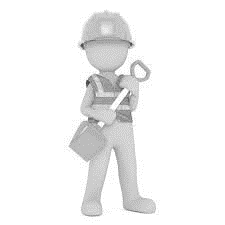 Demo Fees: $200.00 per ton or 10¢ per poundThe Transfer Station accepts the following items at no cost:Batteries (all types)Leaves/Needles/ClippingsStumps are not acceptedLight bulbs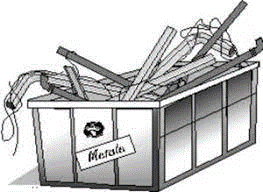 Mowers/SnowblowersNo Oil or Gas in enginesMercury containing DevicesOther Household MetalsOther Small Engines No Oil or Gas in enginesScrap IronSteelFor anything not listed,please see the attendant.